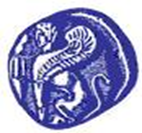 ΠΑΝΕΠΙΣΤΗΜΙΟ ΑΙΓΑΙΟΥΚΕΝΤΡΙΚΗ ΕΦΟΡΕΥΤΙΚΗ ΕΠΙΤΡΟΠΗΔιενέργειας εκλογών ανάδειξηςΚοσμήτορα της Πολυτεχνικής ΣχολήςΤου Πανεπιστημίου Αιγαίου Χίος, 30.10.2017        Α.Π.: 12ΑΠΟΦΑΣΗΗ πενταμελής Κεντρική Εφορευτική Επιτροπή που ορίστηκε με την υπ΄ αριθμ. 08/25.10.2017 Απόφαση του Πρύτανη του Πανεπιστημίου Αιγαίου (ΑΔΑ: 6Ι3Ο469Β7Λ-Υ6Σ) για την ανάδειξη Κοσμήτορα της Πολυτεχνικής Σχολής του Πανεπιστημίου Αιγαίου, αφού έλαβε υπόψη:Τις διατάξεις του άρθρου 19 του Ν.4485/2017 (ΦΕΚ Α΄ 114)Την υπ’ αριθμ. 04/12.10.2017 Προκήρυξη εκλογών για την ανάδειξη Κοσμήτορα της Πολυτεχνικής Σχολής  του Πανεπιστημίου Αιγαίου (ΑΔΑ: 7Μ6Ν469Β7Λ-1ΞΜ)Την υπ΄ αριθμ. 144363/Ζ1/01.09.2017 εγκύκλιο του Υπουργού Παιδείας με θέμα «Ζητήματα οργάνων διοίκησης των Α.Ε.Ι., μετά τη δημοσίευση του ν. 4485/2017 (Α΄ 114)»Την υπ’ αρ. 153348/Ζ1/15.09.2017  Υπουργική απόφαση με θέμα «Τρόπος διεξαγωγής των εκλογικών διαδικασιών για την ανάδειξη των μονοπρόσωπων οργάνων των Α.Ε.Ι. και διαδικασία ορισμού και ανάδειξης εκπροσώπων των μελών Ε.Ε.Π., Ε.ΔΙ.Π. και Ε.Τ.Ε.Π., των διοικητικών υπαλλήλων και των φοιτητών στα συλλογικά όργανα των Α.Ε.Ι. κατά την πρώτη εφαρμογή του ν. 4485/2017 (Α’ 114)» (ΦΕΚ Β’ 3255)Τις διατάξεις του άρθρου 4 του Ν.3861/2010 «Ενίσχυση της διαφάνειας με την υποχρεωτική ανάρτηση νόμων και πράξεων των κυβερνητικών, διοικητικών και αυτοδιοικητικών οργάνων στο διαδίκτυο «Πρόγραμμα Διαύγεια» και άλλες διατάξεις» (ΦΕΚ Α΄ 112),Αποφασίζει Ομόφωνακαι ορίζει τα ακόλουθα εκλογικά τμήματα διεξαγωγής εκλογών για την ανάδειξη Κοσμήτορα της Πολυτεχνικής Σχολής του Πανεπιστημίου Αιγαίου, ως εξής:1ο Εκλογικό Τμήμα Αίθουσα Μυρτώ Παλαμά 2, κτίριο Λυμπέρη, Καρλόβασι Σάμος2ο Εκλογικό Τμήμα Αίθουσα Συνεδριάσεων Α1.6,  1ος όροφος Κων/πόλεως 2 Ερμούπολη Σύρος3ο Εκλογικό Τμήμα Αίθουσα Γενικών Συνελεύσεων 2ος όροφος κτίριο Μουμούρη, Κουντουριώτου 41 ΧίοςΗ ψηφοφορία είναι άμεση και μυστική και θα διεξαχθεί με κάλπη την Τετάρτη 8 Νοεμβρίου 2017  από 9:00 έως και 15:00 Η κατανομή των εκλογέων ανά εκλογικό τμήμα έχει ως εξής:1ο Εκλογικό Τμήμα Αίθουσα Μυρτώ Παλαμά 2, κτίριο Λυμπέρη, Καρλόβασι Σάμος     πρώτη ομάδα εκλεκτόρων    δεύτερη ομάδα εκλεκτόρων2ο Εκλογικό Τμήμα Αίθουσα Συνεδριάσεων Α1.6,  1ος όροφος Κων/πόλεως 2 Ερμούπολη Σύροςπρώτη ομάδα εκλεκτόρων     δεύτερη ομάδα εκλεκτόρων3ο Εκλογικό Τμήμα Αίθουσα Γενικών Συνελεύσεων 2ος όροφος κτίριο Μουμούρη, Κουντουριώτου 41 Χίος              πρώτη ομάδα εκλεκτόρων    δεύτερη ομάδα εκλεκτόρωνΗ πενταμελής Κεντρική  Εφορευτική ΕπιτροπήΟ ΠρόεδροςΚαθηγητής Αριστοφάνης Δημάκης Τα μέληΚαθηγητής Σπυρίδων Γκολφινόπουλος,		 Καθηγητής Αγάπιος Πλατής,  Κωνσταντίνος Παπαγεωργίου		   Νικόλαος Αλεξόπουλος      Αναπλ. Καθηγητής  		        Επικ. Καθηγητής  ΕπώνυμοΌνομαΠατρώνυμοΒαθμίδαΒουγιούκαςΔημοσθένηςΔημήτριοςΑναπλ. ΚαθηγητήςΓκρίτζαληςΣτέφανοςΑριστομένηςΚαθηγητήςΓκουμόπουλοςΧρήστοςΑναστάσιοςΕπίκ. ΚαθηγητήςΔρόσοςΔημήτριοςΑλέξανδροςΕπικ. ΚαθηγητήςΚαβαλλιεράτουΕργίναΓεράσιμοςΑναπλ. ΚαθηγήτριαΚαλλίγεροςΕμμανουήλΙωάννηςΕπικ. ΚαθηγητήςΚαμπουράκηςΓεώργιος ΒύρωνΑναπλ. ΚαθηγητήςΚαπόρης ΑλέξιοςΚων/νοςΕπικ. ΚαθηγητήςΚαρύδα ΜαρίαΠαράσχοςΕπίκ. ΚαθηγήτριαΚοκολάκηςΣπυρίδωνΑνδρέαςΑναπλ. ΚαθηγητήςΚορμέντζαςΓεώργιοςΘεόδωροςΑναπλ. ΚαθηγητήςΚοφινάςΓεώργιοςΜάρκοςΕπικ. ΚαθηγητήςΚωνσταντίνουΕλισάβετΒασίλειοςΕπικ. ΚαθηγήτριαΚωτσάκηςΣπυρίδωνΙωάννηςΚαθηγητήςΛερός Ασημα΄κηςΚων/νοςΕπίκ. ΚαθηγητήςΛουκήςΕυριπίδηςΝικόλαοςΑναπλ. ΚαθηγητήςΜαραγκουδάκηςΕμμανουήλΣτυλιανόςΕπικ. ΚαθηγητήςΜήτρου ΕυαγγελίαΔημήτριοςΑναπλ. ΚαθηγήτριαΡιζομυλιώτης ΠαναγιώτηςΙωάννηςΕπίκ. ΚαθηγητήςΣκιάνηςΧαράλαμποςΑναστάσιοςΑναπλ. ΚαθηγητήςΣταματάτοςΕυστάθιοςΣπυρίδωνΑναπλ. ΚαθηγητήςΤζουραμάνηςΘεόδωροςΓεώργιοςΕπίκ. ΚαθηγητήςΧαραλαμπίδηςΙωάννηςΚων/νος ΕυάγγελοςΑναπλ. ΚαθηγητήςΕπώνυμοΌνομαΠατρώνυμοΒαθμίδαΣκούταςΔημήτριοςΝικόλαοςΕΔΙΠΘεοχαροπούλουΧριστίναΑναστάσιοςΕΔΙΠΧρυσολωράς ΓεώργιοςΘεόδωροςΕΔΙΠΕπώνυμοΌνομαΠατρώνυμοΒαθμίδαΑζαριάδης-ΤοπάλογλουΦίλιπποςΝικόλαοςΚαθηγητήςΒοσινάκηςΣπυρίδωνΕμμανουήλΕπίκ. Καθηγητής Γαβαλάς ΔαμιανόςΓεώργιοςΑναπλ. ΚαθηγητήςΔαρζέντας ΙωάννηςΔημήτριοςΚαθηγητήςΖαχαρόπουλος ΝικόλαοςΕλευθέριοςΛέκτοραςΖήσης ΔημήτριοςΜιχαήλΑναπλ. ΚαθηγητήςΚουτσαμπάσης ΠαναγιώτηςΓεώργιοςΕπίκ. Καθηγητής Κυρατζή ΣοφίαΙωάννηςΛέκτοραςΚυριακουλάκος ΠαναγιώτηςΙωάννηςΛέκτοραςΛεοντακιανάκου Ειρήνη - ΚυριακήΔημήτριοςΛέκτοραςΟικονομίδου ΦλωρεντίαΓεώργιοςΕπίκ. Καθηγήτρια Παπακωστόπουλος ΒασίλειοςΓεώργιοςΕπίκ. Καθηγητής Παπανίκος ΠαρασκευάςΘωμάςΑναπλ. ΚαθηγητήςΣίμωση ΜαρίαΙωάννηςΕπίκ. Καθηγήτρια Σπύρου ΘωμάςΓεώργιοςΕπίκ. Καθηγητής Σταυράκης ΜόδεστοςΑθανάσιοςΛέκτοραςΕπώνυμοΌνομαΠατρώνυμοΒαθμίδαΑλιφιέρης ΧαράλαμποςΔημήτριοςΕΤΕΠΖαμπλάκος ΓεώργιοςΕλευθέριοςΕΤΕΠΚαραφίλη ΣταυρούλαΔημήτριοςΕΕΠΜπάιλας ΚωνσταντίνοςΓεώργιοςΕΔΙΠΜπρισνόβαλη ΑγγελικήΝικόλαοςΕΕΠΠαπαδόπουλος ΔαμιανόςΑλέξιοςΕΕΠΕπώνυμοΌνομαΠατρώνυμοβαθμίδαPlatisAgapiosΝικόλαοςΚαθηγητήςΑλεξόπουλοςΝικόλαοςΔιονύσιοςΕπίκ. ΚαθηγητήςΑμπαζήςΝικόλαοςΚωνσταντίνος ΜατθαίοςΑναπλ. ΚαθηγητήςΓκιάλαςΙωάννηςΘεοδόσιοςΚαθηγητήςΓκολφινόπουλοςΣπυρίδωνΚωνσταντίνοςΚαθηγητήςΔημάκηςΑριστοφάνηςΔημήτριοςΚαθηγητήςΔούνιαςΓεώργιοςΔημήτριοςΚαθηγητήςΔριβαλιάρηςΔημοσθένηςΕυάγγελοςΕπίκ. ΚαθηγητήςΚαβάσαληςΠέτροςΚυριάκοςΑναπλ. ΚαθηγητήςΚούτραςΒασίλειοςΠαναγιώτηςΕπίκ. ΚαθηγητήςΚωνσταντέλουΑναστασίαΒασίλειοςΑναπλ. ΚαθηγητήςΛιάγκουραςΓεώργιοςΗλίαςΑναπλ. ΚαθηγητήςΜίνηςΙωάννηςΕλευθέριοςΚαθηγητήςΠαπαγεωργίουΚωνσταντίνοςΓεώργιοςΑναπλ. ΚαθηγητήςΕπώνυμοΌνομαΠατρώνυμοΚατηγορία Πάμπαλος ΓεώργιοςΜιχαήλ Ε.ΔΙ.ΠΑμυγδάλου Λεμονιά ΚωνσταντίνοςΕ.Τ.Ε.Π.Μελέκος ΓεώργιοςΣωτήριοςΕ.Τ.Ε.Π.